DİSİPLİN SORUŞTURMA RAPORUBAŞLANGIÇ(Bu bölüme disiplin soruşturması başlatan merci tarafından verilen görevlendirme emri veya olurunun tarih ve sayılı yazılmalıdır.)MUHBİR YA DA MÜŞTEKİ(Bu bölüme, varsa muhbir yada müştekinin kimlik ve adresleri, yoksa Kamu Hukuku yazılmalıdır.İDDİA(Bu bölüme, kamu hukuku veya muhbir yada şikayetçiden gelen iddia yazılmalıdır)ÖĞRENME TARİHİ(Bu bölüme, soruşturmayı başlatan merci tarafından verilen görevlendirme emri veya olurundaki tarih yazılmalıdır.FİİLİN İŞLENDİĞİ YER VE TARİHLER(Bu bölüme, soruşturmaya konu edilen disiplin suç iddiasının yeri ve fiilin işlendiği tarihler mutlaka yazılmalıdır)HAKKINDA DİSİPLİN SORUŞTURMASI YAPILANLAR(Bu bölüme hakkında disiplin soruşturması yapılanların adı soyadı ile fiillerin işlendiği tarih itibarıyla görev unvanları, görev yerleri ile halen görevli oldukları kurum adı yazılmalıdır)DİSİPLİN SORUŞTURMASININ KONUSU(Bu bölüme, iddialar esas alınmak suretiyle, yetkili merciler tarafından verilen disiplin soruşturması emir veya onaylarına istinaden, soruşturma konuları yazılmalıdır)ALINAN İFADELERİN ÖZETLERİ(Bu bölüme, hakkında disiplin soruşturması yapılanların, varsa tanık ve diğer kişilerin ifadeleri ya da ifade özetleri yazılmalıdır)İNCELEME VE TAHLİL(Bu bölüme, disiplin soruşturması sırasında elde edilen bilgi, belge, tanık ve görevlilerin ifadeleri karşısında eylemin suç teşkil edip etmediği, mevcut yasa ve yönetmelik ile varsa mevzuata ilişkin diğer belgelerle karşılaştırılarak değerlendirilmek suretiyle, fiillerin ilgili mevzuat çerçevesinde suç teşkil edip etmediği tahlili yazılmalıdır)SONUÇ(Bu bölüme disiplin soruşturma emrini veren merciinin, soruşturmaya konu iddialarla ilgili olarak, ilgililer hakkında vereceği gerekçeli kararına dayanak teşkil edecek nitelikteki; Disiplin soruşturmacısı tarafından varılan  “kanaat ile  varsa teklif edilen ceza, fiilin tam karşılığı  olan Yasa maddesi net bir şekilde belirtilmek suretiyle” yazılmalıdır.Tarih: …./…./….           (İmza)        Adı-Soyadı           Ünvanı(Disiplin Soruşturmacısı)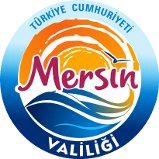 T.C. MERSİN VALİLİĞİ İl İdare Kurulu MüdürlüğüDoküman NoMV.33.İKM.FR.09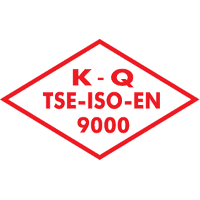 Disiplin Soruşturması Raporu FormuYayın Tarihi01.08.2011Disiplin Soruşturması Raporu FormuRevizyon NoDisiplin Soruşturması Raporu FormuRevizyon TarihiDisiplin Soruşturması Raporu FormuSayfa1/1